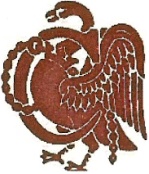 *ICE – In case of emergencyBuckinghamshire Lady Captains’ Golfing Society         AUTUMN MEETING - 3 BALL TEAM ALLIANCE - Non QualifyingHarewood Downs Golf Club, Cokes Lane, Chalfont St Giles,Nr Amersham, Bucks HP8 4TAThursday 1st September 2022Prizes:	 1st, 2nd, 3rd Best Team Scores - Nearest The PinCLOSING DATE FOR ENTRIES: Thursday 4th August 2022 - After closing date refunds will only be paid if substitutes are available. Entry Fee: £70 per person to include: - Coffee and Danish on arrival and 2 course lunchSend the Entry Form to the Organiser via email.  Payment to be made bank transfer as below.CLOSING DATE FOR ENTRIES: Thursday 4th August 2022 - After closing date refunds will only be paid if substitutes are available. Entry Fee: £70 per person to include: - Coffee and Danish on arrival and 2 course lunchSend the Entry Form to the Organiser via email.  Payment to be made bank transfer as below.Player 1 NameHome ClubClub of CaptaincyHandicap IndexCDH. NoEmail addressTelephone No.ICE* Name and No.Dietary RequirementsPlayer 2 NameHome ClubClub of CaptaincyHandicap IndexCDH. NoEmail addressTelephone No.ICE* Name and No.Dietary RequirementsPlayer 3 NameHome ClubClub of CaptaincyHandicap IndexCDH. NoEmail addressTelephone No.ICE* Name and No.Dietary Requirements